Comune di Uzzano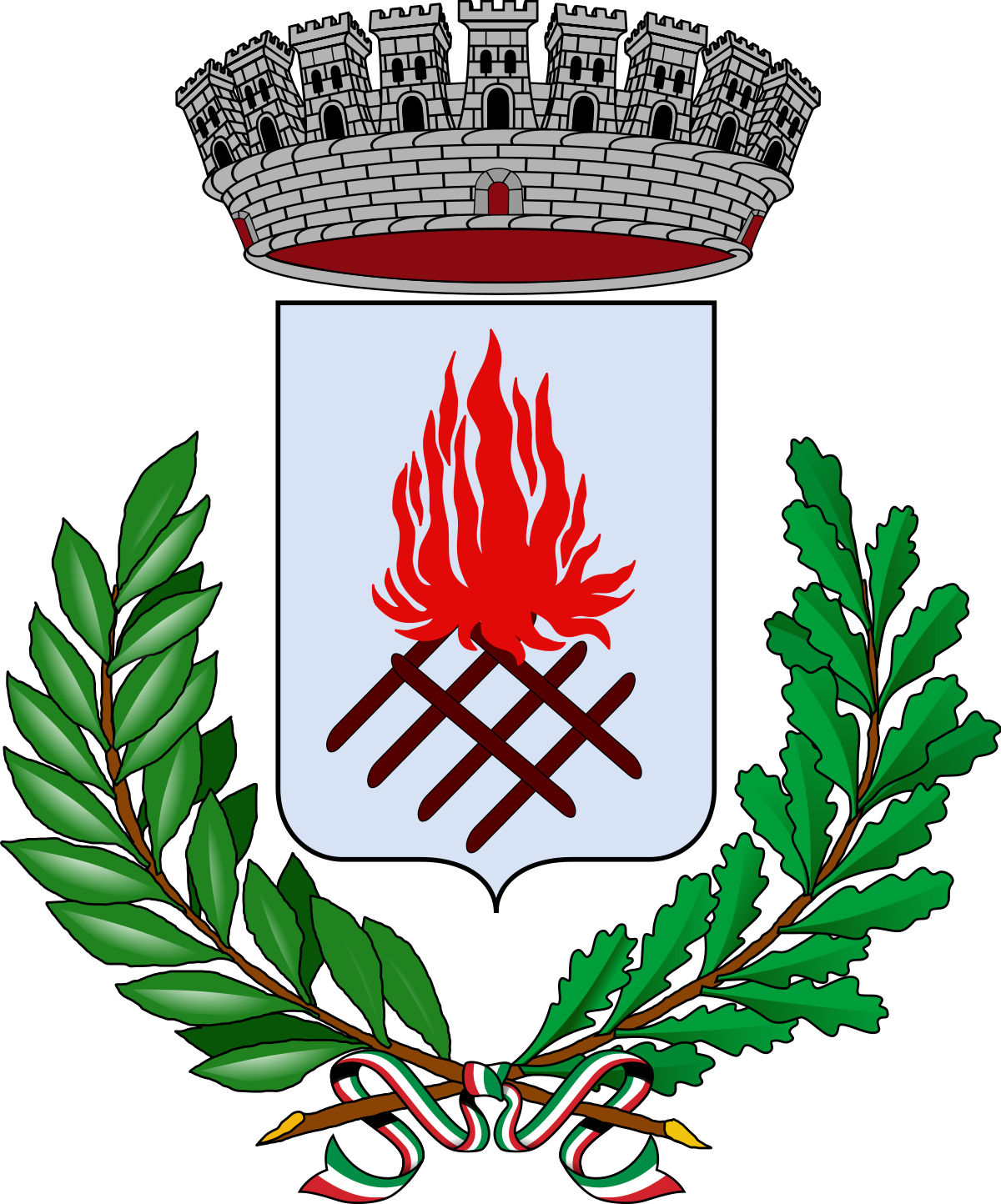 Provincia di PistoiaIstanza dell’accesso civicoLuogo e data ………....………….Al comune di 	Io sottoscritto/a ………………….……………………………...…….......…. nato/a il 	in (comune di nascita) …………...…………………………………………………......................…… e residentein (comune di residenza) 	CHIEDO DIRicevere documenti e comunicazioni relative alla presente istanza in Via 	n. civ. ……… CAP ………….. Comune ……………………………………………………… Tel 	Cell. …………………………….. e-mail/PEC 	Avere il link o l’indicazione di dove reperire sul sito comunale i seguenti documenti che, a norma del d.lgs. 33/2013 codesta amministrazione aveva l’obbligo di pubblicare nell’apposita sezione del sito comunale denominata “amministrazione trasparente”Poter consultare i seguenti documenti, che dovrebbero essere pubblicati nell’apposita sezione del sito internet istituzionale denominata “amministrazione trasparente”:Poter avere copia dei seguenti documenti, che dovrebbero essere pubblicati nell’apposita sezione del sito internet istituzionale denominata “amministrazione trasparente”:[Inserire qui la sommaria descrizione dei documenti che si stanno ricercando]Chiedo anche di essere informato quando l’adempimento della pubblicazione sarà eseguito da codesto comune rispetto ai documenti indicati che avrebbero dovuto essere già pubblicati in che non fanno parte di “amministrazione trasparente”.Dichiaro di essere informato, tramite apposita informativa resa disponibile dall’ente a cui è indirizzato il presente documento, ai sensi e per gli effetti degli articoli 13 e seg. del Regolamento Generale sulla Protezione dei Dati (RGPD-UE 2016/679), che i dati personali raccolti saranno trattati, anche con strumenti informatici, esclusivamente nell’ambito del procedimento per il quale la presente istanza/dichiarazione viene resa.Allego fotocopia non autenticata di un mio documento di identità e i seguenti documenti:Distinti saluti..................................................................(FIRMA)Ai sensi dell'art. 38, d.P.R. 445 del 28 dicembre 2000, la dichiarazione è sottoscritta dall'interessato in presenza del dipendente addetto ovvero sottoscritta e inviata insieme alla fotocopia, non autenticata di un documento di identità del dichiarante, all'ufficio competente via fax, tramite un incaricato, oppure a mezzo posta.Ai sensi dell'art. 38, d.P.R. 445 del 28 dicembre 2000, la dichiarazione è sottoscritta dall'interessato in presenza del dipendente addetto ovvero sottoscritta e inviata insieme alla fotocopia, non autenticata di un documento di identità del dichiarante, all'ufficio competente via fax, tramite un incaricato, oppure a mezzo posta.FIRMATA DAL DICHIARANTEII MIA PRESENZAlì ........................................L’ADDETTO................................................................SI ALLEGA FOTOCOPIA: CARTA D’IDENTITÀ PASSAPORTO PATENTE ......................................................................